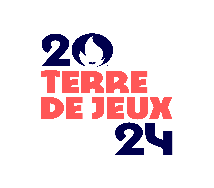 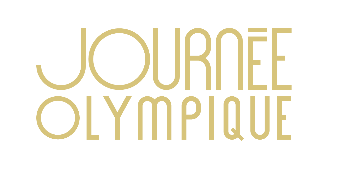 LE PERISCOLAIRE DE RURANGE a organisé pour notre commune labélisée Terre de jeux 2024 des mini olympiades, ce mercredi 23 juin 2021 dans le cadre de la journée de l’olympisme.Au programme Départ à 9 h   pour une marche de Rurange vers Montrequienne .Participation aux différents ateliers HAND, PARCOURS D’OBSTACLES, BREAK DANCEP, PETANQUE, COURSE DE RELAIS… Un Pique-nique a été prévu pour la pause méridienne. La météo a été clémente et tout s’est passé en extérieur.